Algebra 	Lesson Plans - Week 12   Oct. 29th – Nov. 1st MONDAY:		Chapter 4 Review TSW:  Review key concepts of linear equations.Activity: P.270-273 All problems through 4.6 (#1-48)Assessment:  Observation; Q&AHW:   P. 270-273 any unfinished problems #1-48TUESDAY: 	Chapter 4 Review ContinuedTSW:              Review key concepts of linear equations.Activity:        HW Review;  P.275 # 1-15 ALL Assessment:  HW REVIEW;  Q & A; HW:		P. 275 any unfinished work from classWEDNESDAY: 		Chapter 5.1 Linear InequalitiesTSW:        Solve linear inequalities using addition and subtraction      Activity: Warm-up (p.288 #74-81); HW Review; Notes P.284-285; Whole group p.286 # 1-11 Assessment:  Warm-up responses; HW review; Q&A; Board workHW:  	 P. 286-287 # 13-55 OddsTHURSDAY:    Chapter 5.1 Mini Lab and 5.2TSW:      Model how to solve linear inequalities involving multiplication by using                     Algebra Tiles and an equation mat.  Create a rule to solve inequalities with negative                     coefficients.Activity:  Warm-up (p.288 # 65-73 Odds); HW Review; Mini Lab p. 289;Assessment:  Observation; Student responses; Q&AHW:     P. 293-294  # 11-37 OddsFRIDAY:	 NO CLASS (1/2 day schedule)STANDARDS COVERED THIS WEEK: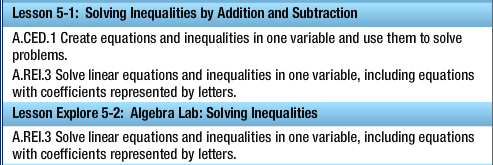 